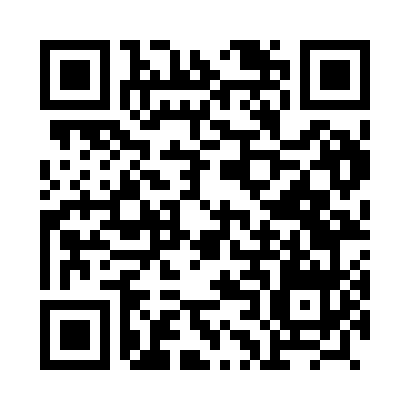 Prayer times for Palapag, PhilippinesWed 1 May 2024 - Fri 31 May 2024High Latitude Method: NonePrayer Calculation Method: Muslim World LeagueAsar Calculation Method: ShafiPrayer times provided by https://www.salahtimes.comDateDayFajrSunriseDhuhrAsrMaghribIsha1Wed4:055:1911:372:485:547:042Thu4:055:1911:372:485:547:043Fri4:045:1911:362:495:557:044Sat4:045:1811:362:495:557:055Sun4:035:1811:362:505:557:056Mon4:035:1711:362:505:557:057Tue4:025:1711:362:515:557:068Wed4:025:1711:362:515:567:069Thu4:015:1611:362:525:567:0610Fri4:015:1611:362:525:567:0711Sat4:015:1611:362:535:567:0712Sun4:005:1611:362:535:567:0813Mon4:005:1511:362:545:577:0814Tue3:595:1511:362:545:577:0815Wed3:595:1511:362:555:577:0916Thu3:595:1511:362:555:577:0917Fri3:585:1411:362:555:587:0918Sat3:585:1411:362:565:587:1019Sun3:585:1411:362:565:587:1020Mon3:575:1411:362:575:597:1121Tue3:575:1411:362:575:597:1122Wed3:575:1411:362:585:597:1123Thu3:575:1411:362:585:597:1224Fri3:565:1311:362:596:007:1225Sat3:565:1311:372:596:007:1326Sun3:565:1311:372:596:007:1327Mon3:565:1311:373:006:017:1328Tue3:565:1311:373:006:017:1429Wed3:555:1311:373:016:017:1430Thu3:555:1311:373:016:017:1531Fri3:555:1311:373:016:027:15